KАРАР                                           № 34« 22» февраль  2019 й.Об утверждении Порядка участия граждан (физических лиц), в том числе представителей организаций (юридических лиц), общественных объединений, государственных органов и органов местного самоуправления муниципальных образований в заседаниях координационных и совещательных органов, образованных администрацией сельского поселения Качегановский сельсовет муниципального района Миякинский район Республики БашкортостанВ целях реализации Федерального закона от 09.02.2009 №8-ФЗ «Об обеспечении доступа к информации о деятельности государственных органов и органов местного самоуправления», ПОСТАНОВЛЯЮ:1. Утвердить прилагаемый Порядок участия граждан (физических лиц), в том числе представителей организаций (юридических лиц), общественных объединений, государственных органов и органов местного самоуправления муниципальных образований в заседаниях координационных и совещательных органов, образованных администрацией сельского поселения Качегановский сельсовет муниципального района Миякинский район Республики Башкортостан2. Контроль за исполнением постановления возложить на управляющего делами администрации сельского поселения Лисанову Фидалию Марсовну.Глава сельского поселения                                      Г.Р. КадыроваПриложениек постановлению главы сельского поселения от «22» февраля  2019г. № 34Порядокучастия граждан (физических лиц), в том числе представителей организаций (юридических лиц), общественных объединений, государственных органов и органов местного самоуправления муниципальных образований в заседаниях координационных и совещательных органов, образованных администрацией сельского поселения Качегановский сельсовет муниципального района Миякинский район Республики БашкортостанI. Общие положения1. Настоящий Порядок определяет порядок участия граждан (физических лиц), в том числе представителей организаций (юридических лиц), общественных объединений, государственных органов и органов местного самоуправления (далее также – заинтересованные лица), на заседании координационных и совещательных органов, образованных администрацией сельского поселения Качегановский сельсовет муниципального района Миякинский район Республики Башкортостан (далее соответственно – коллегиальный и совещательный орган).2. Заинтересованным лицам гарантируется возможность присутствия на заседаниях коллегиального и совещательного органа, за исключением закрытых заседаний, на которых рассматриваются сведения, относящиеся к информации ограниченного доступа.При этом заседание является закрытым для заинтересованных лиц только в той его части, в которой рассматриваются сведения, относящиеся к информации ограниченного доступа.Перечень сведений, относящихся к информации ограниченного доступа, а также порядок отнесения указанных сведений к информации ограниченного доступа устанавливается федеральным законодательством.3. Действие настоящего Порядка не распространяется:на лиц, включенных в состав коллегиального и совещательного органа;на лиц, приглашенных на заседание коллегиального и совещательного органа;на представителей государственных органов, органов местного самоуправления, которые вправе присутствовать на заседании коллегиального и совещательного органа в соответствии с действующим законодательством.II. Обеспечение возможности присутствия граждан (физических лиц), в том числе представителей организаций (юридических лиц), общественных объединений, государственных органов и органов местного самоуправления на заседании коллегиального и совещательного органа4. Секретари коллегиального или совещательного органа, не позднее 10 рабочих дней до дня проведения заседания, представляют в администрацию сельского поселения информацию о запланированном к проведению заседании коллегиального и совещательного органа для информирования заинтересованных лиц через средства массовой информации и (или) путем размещения информации на официальном сайте администрации сельского поселения.5. Информация включает в себя следующие сведения:1) дата и время проведения заседания;2) место проведения заседания с указанием точного адреса;3) тема проведения заседания;4) необходимость гражданину иметь при себе паспорт либо иной документ, удостоверяющий личность, а также в случае представления интересов организаций (юридических лиц), общественных объединений, государственных органов и органов местного самоуправления – документ, подтверждающий полномочия;5) порядок присутствия заинтересованных лиц на заседании;6) контактный телефон и электронный адрес администрации сельского поселения;7) иная справочная информация по вопросам проведения заседания.6. В случае проведения закрытого заседания или отдельной его части в тех же источниках приводится соответствующая информация.III. Порядок присутствия граждан (физических лиц), в том числе представителей организаций (юридических лиц), общественных объединений, государственных органов и органов местного самоуправления на заседаниях коллегиального и совещательного органа7. Заинтересованные лица, изъявившие желание присутствовать на заседании коллегиального и совещательного органа, направляют заявку об участии в заседании коллегиального и совещательного органа (далее – заявка) в администрацию сельского поселения не позднее 3 рабочих дней до дня начала заседания.8. Заявка направляется заинтересованным лицом в письменном виде по адресу: (указать фактический адрес) либо в электронном виде на электронный адрес администрации сельского поселения: (указать адрес электронной почты).9. Регистрация заявок осуществляется администрацией сельского поселения. При регистрации заявки проставляется отметка о дате и времени ее поступления.Обработка персональных данных осуществляется в соответствии с Федеральным законом от 27 июля 2006 года № 152-ФЗ «О персональных данных».10. Количество присутствующих на заседании коллегиального и совещательного органа заинтересованных лиц не должно создавать препятствий в работе членам коллегиального и совещательного органа.11. Заинтересованное лицо не допускается к участию в заседании в следующих случаях:1) непредставление заявки в срок, указанный в пункте 7 настоящего Порядка;2) отсутствие паспорта или иного документа, удостоверяющего личность, а в случае представления интересов организаций (юридических лиц), общественных объединений, государственных органов и органов местного самоуправления – документа, подтверждающего полномочия;3) не прохождение процедуры регистрации в соответствии с пунктом 13 настоящего Порядка;4) отсутствие свободных мест для размещения.12. Участие граждан в заседании осуществляется при предъявлении паспорта либо иного документа, удостоверяющего личность, а в случае представления интересов организаций (юридических лиц), общественных объединений, государственных органов и органов местного самоуправления – документа, подтверждающего полномочия, за исключением лиц, имеющих право представлять интересы без доверенности.На заседании коллегиального и совещательного органа допускается присутствие не более одного представителя от каждой организации (юридического лица), общественного объединения, государственного органа и органа местного самоуправления.Заинтересованные лица имеют право участвовать в обсуждении вопросов, рассматриваемых на заседании коллегиального и совещательного органа, вносить свои замечания и предложения, которые носят рекомендательный характер.13. Специалисты администрации сельского поселения, ответственные за проведение заседания коллегиального и совещательного органа, перед началом заседания проводят процедуру регистрации заинтересованных лиц.В лист регистрации вносятся фамилия, имя и отчество. Листы регистрации приобщаются к материалам заседания.При регистрации заинтересованные лица информируются о своих правах и ответственности в связи с присутствием на заседании коллегиального и совещательного органа.14. Расходы по участию в заседаниях коллегиального и совещательного органа осуществляются за счет собственных средств заинтересованных лиц, если иное не предусмотрено действующим законодательством.Башkортостан Республикаhы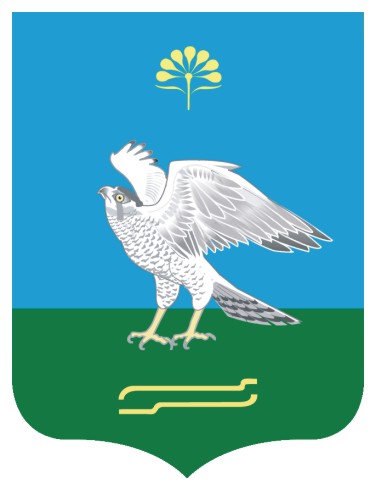 Миeкe районы муниципаль районыныn Кoсoгeн ауыл советы ауыл билeмehе 	ХакимиeтеАдминистрация сельского поселения Качегановский сельсовет муниципального района Миякинский район Республики БашкортостанБашkортостан РеспубликаhыМиeкe районы муниципаль районыныn Кoсoгeн ауыл советы ауыл билeмehе 	ХакимиeтеАдминистрация сельского поселения Качегановский сельсовет муниципального района Миякинский район Республики Башкортостан                 ПОСТАНОВЛЕНИЕ              « 22» февраля  2019 г.